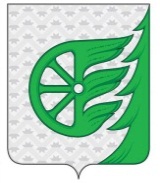 СОВЕТ ДЕПУТАТОВ ГОРОДСКОГО ОКРУГА ГОРОД ШАХУНЬЯНИЖЕГОРОДСКОЙ ОБЛАСТИР Е Ш Е Н И ЕОт 27 декабря  2019 года                                                                                                      №35-7Об утверждении Плана капитального ремонта муниципального жилищного фонда городского округа город Шахунья Нижегородской области  на 2020 год	В соответствии с Жилищным кодексом Российской Федерации, на основании обращений граждан о необходимости проведения капитального ремонта в муниципальном жилищном фонде, Совет депутатов решил:1. Утвердить прилагаемый План капитального ремонта муниципального жилищного фонда городского округа город Шахунья Нижегородской области  на 2020 год.2. Опубликовать настоящее решение посредством размещения на официальном сайте администрации городского округа город Шахунья Нижегородской области.3. Настоящее решение вступает в силу со дня его опубликования на официальном сайте администрации городского округа город Шахунья Нижегородской области.4. Контроль за исполнением настоящего решения возложить на постоянную  депутатскую комиссию Совета депутатов городского округа город Шахунья  Нижегородской области по вопросам местного самоуправления,  бюджетно – финансовой деятельности, управления муниципальной собственностью.Глава местного самоуправлениягородского округа город Шахунья                                                                          Р.В. КошелевУТВЕРЖДЕНрешением Совета депутатовгородского округа город Шахунья Нижегородской областиот « 27 » декабря 2019 года №35-7ПЛАНкапитального ремонта муниципального жилищного фонда №№п\пАдрес объектаНаименование работСтоимость работ, в соответствии с утвержденным сметным расчетом Срок начала работСрок окончания работ1г. Шахунья, ул. Комсомольская, д. 55А, кв. 8Ремонт муниципального жилого помещения317224,80 руб.январь 2020декабрь 2020